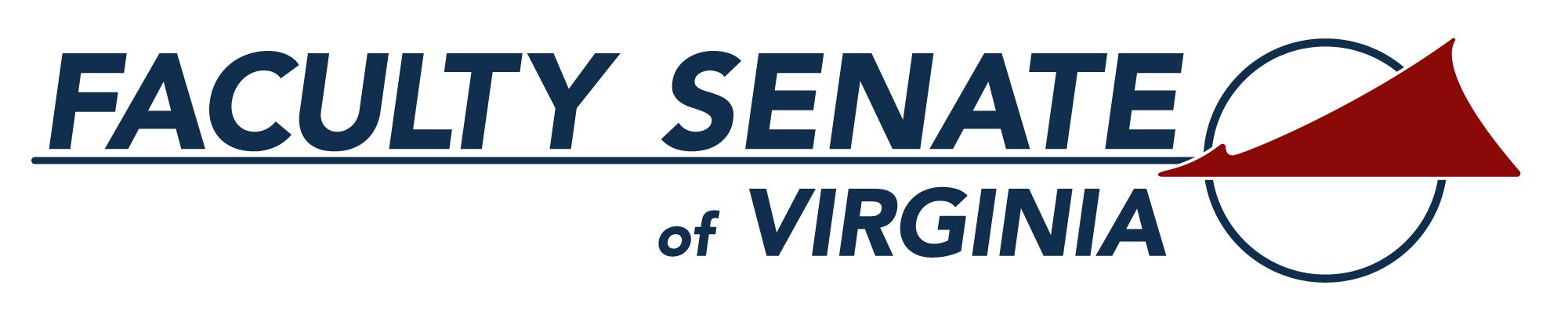 Spring Meeting - ReportMarch 27, 2021 (9am-Noon) via ZoomPresident’s ReportData extractionEmail campaign to thank legislators for HB5005Email to legislators: high speed internet access in VirginiaVirginia Higher Education Advocacy Day - 2021 Position PaperLegislative Report #1 & Legislative Report #2Guest Speaker - AAUP Report Brian Turner, VA AAUP - Randolph Macon Collegelegislative update (not much new)Next Legislative SessionContinued communication with legislatorsPreparing for next Legislative SessionVirginia Higher Education Advocacy Day - 2022 FSVA Membership - 5 minutesFSVA new Representatives & Senators: please update representative/senator information hereIncreasing membership of Virginia schools (both private and public, a number of Community Colleges missing)Strengthening Communication Efforts - 30 minutesContinued collection & maintenance of database of faculty email information, use very sparingly!Increase FSVA visibilityBest communication practices for faculty senates (learn from GMU!)Building relationships: SCHEV, legislators, others (?)Strengthening Faculty Governance - 30 minutesVCCS Faculty Governance Workshop planned for SeptemberFSVA Constitutions and Bylaws - 10 minutesBylaws CommitteeMarcel Rotter, Chair - University of Mary WashingtonVal Larsen - James Madison UniversityConstitution & Bylaws (last revision 2020) with proposed amendment   Adding Officer Position: Information Systems SpecialistOfficer Elections - 5 minutes2021-2022 Slate of Officers:President: Carmen Rodríguez, Virginia Commonwealth UniversityVice President: Sarah Gilliam, Mountain Empire Community CollegeTreasurer: Marcel Rotter, University of Mary WashingtonSecretary: Val Larsen, James Madison University Information Systems Specialist: Carey Cole, James Madison UniversityItems from attendeesmostly problems with compensation for clinical nursing faculty (lab hours compensated as 1 credit, even though students pay for 3, Transfer Virginia wants to up that to 4 required credits)